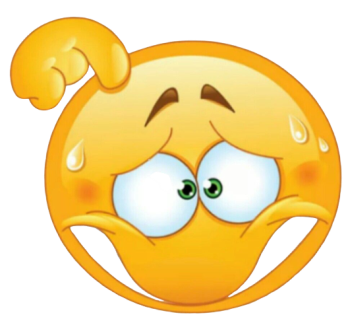 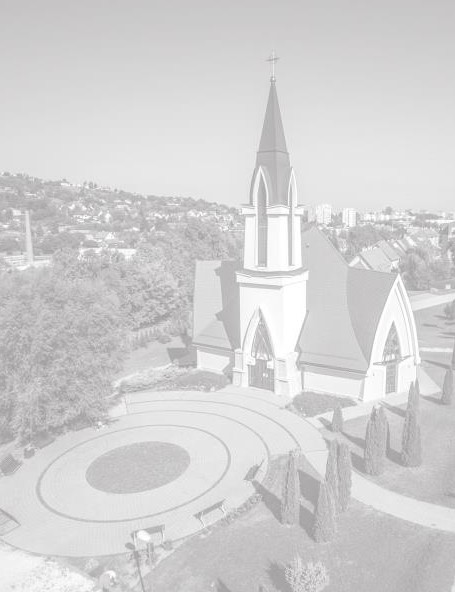 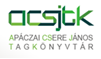 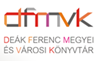 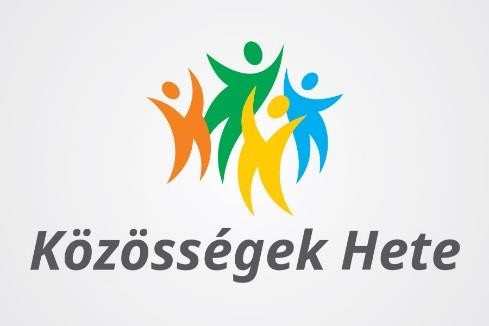 Nekem a Kertváros…A helyi járatok közül melyikkel tudok egy nagy kört tenni a Kertvárosban?A legszélső házakig melyik erdő nyúlik?  3. A …………. kilátóból beláthatom az egész Kertvárost. 4. A Kertváros népszerű játszóterének nevéről ki írt verset, és ki zenésítette meg?  5. Hány oktatási intézmény (óvoda, iskola) van a Kertvárosban? 6. Ha egy jó könyvet keresek, vagy egy érdekes programon akarok részt venni, hova menjek?  7. A Táncoló lány szobra melyik kertvárosi épület előtt található?  8. A nemrég épült kertvárosi templom felszentelésére mikor került sor?9. A kertvárosi házaknak mi a jellemző építőanyaga?  10. Mi volt a lakótelep helyén a beépítés előtt?  11. Melyik a Kertváros leghosszabb útja?  12. Hány gyermek-, illetve ifjúsági könyvet kölcsönözhetek egyszerre a könyvtárból?13. Melyik a kakukktojás? Melyik nem Kertváros utcája?a. Hajnal utca     b. Ciklámen utca     c. Tücsök utca      d. Csendes utca 13+1. Pótold ki a két intézmény hiányos logóját!                           A.                                                                 B.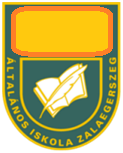 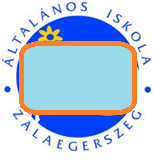 